                             Preparing for A-level PBE 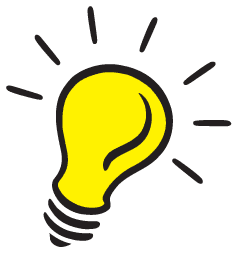 Hello prospective students of PBE. We cover some big topics in Philosophy & Ethics and the jump from GCSE is huge. This being said, it is super interesting and we know that you are going to love it. In order to do well at A level, you will need to read around the subject. This will help your understanding of a topic, develop skills of independence and autonomy but more importantly, it will spark your interest in thinking critically about the world around you. There are lots of different ways that you can explore topics in Philosophy and Ethics, from articles to podcasts to original texts (although philosophers do have a tendency to make difficult concepts sound more difficult than they need to be!) Here are some suggestions to get you started:Reading:GENERAL: (These don’t directly link to the spec, but are a list of books we wish were around when we studied Alevel PBE)Yuval Noah Hurari: Sapiens (This book is an excellent example of how to write clearly and concisely about difficult concepts, which is key at A level)Reni Eddo Lodge: Why I’m no longer talking to white people about raceGrayson Perry: The descent of ManAkala: NativesNikesh Shukla: The Good Immigrant PHILOSOPHY:John Hick: The Fifth Dimension: An Exploration of the Spiritual RealmLuc Ferry: A Brief History of Thought Richard Dawkins: The Selfish Gene & The God Delusion ETHICS:Simon Blackburn: Ethics: A Very Short IntroductionPojman, L (2012) Discovering Right and Wrong: What is ethics and what is morality when compared to other normative subjects? Peter Vardy: The Puzzle of ethics You can also read the attached summary notes of the first two topics for Philosophy & Ethics.Podcasts: Philosophy Bites: David Edmondson on The Trolley ProblemPhilosophy Bites: Roger Crisp on UtilitarianismBBC Radio 4: In Our Time: UtilitarianismThe Panpsycast Philosophy Podcast: Utilitarianism (Part 1, 2 & 3).TED Talks & YouTube:Does God exist? (Frank Turek vs. Christopher Hitchens) – Cross ExaminedCrash Course Philosophy: The Problem of Evil & Suffering/ Utilitarianism/ Ontological/ Teleological/ Cosmological arguments for God’s existenceWould you sacrifice one person to save five – Eleanor NelsonThe why and how of effective altruism – Peter SingerPeter Singer: Ethics, Utilitarianism and effective altruism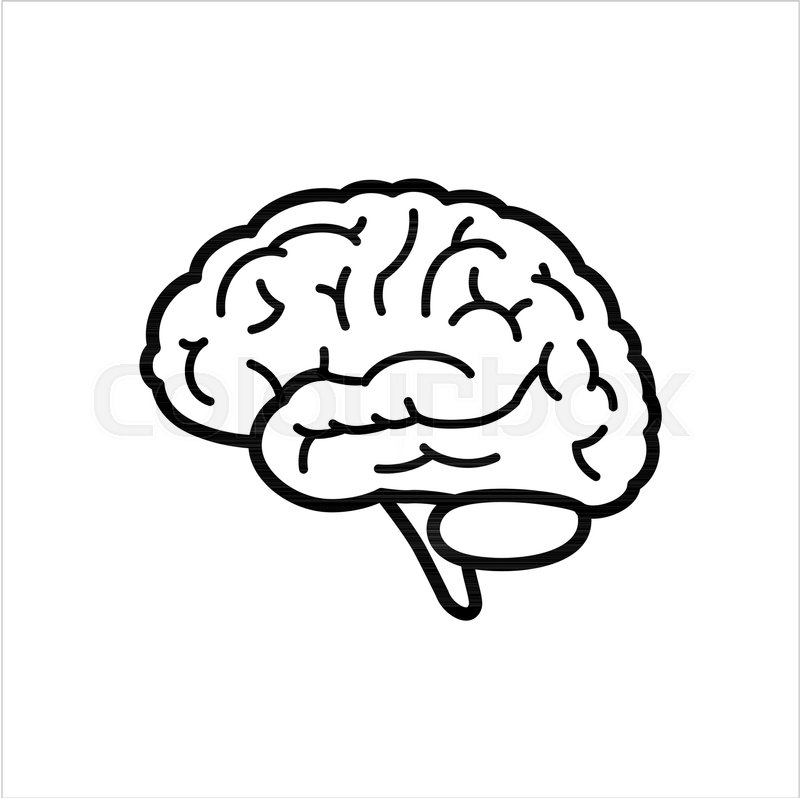 